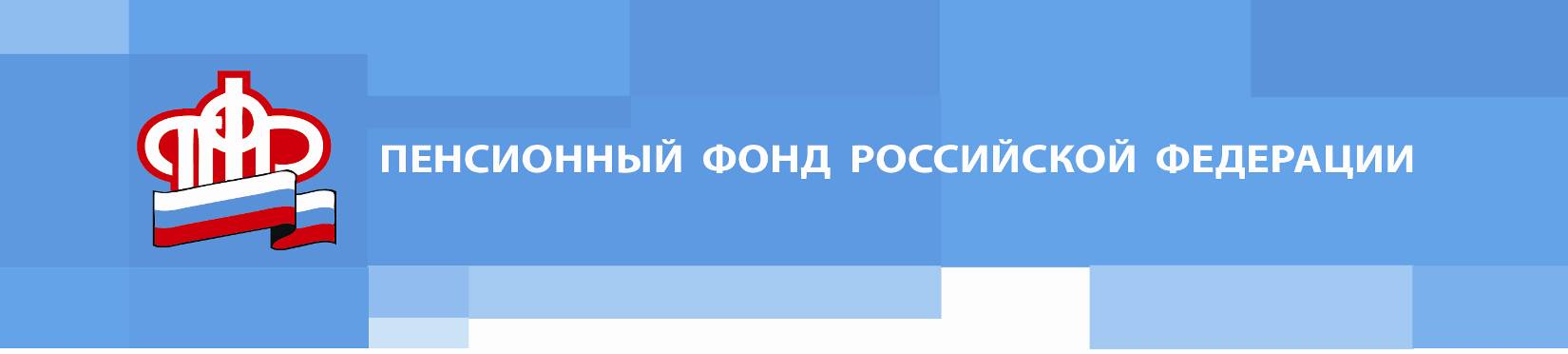 Пресс-релиз от 08 декабря 2022 годаКлиентские центры Социального фонда России заработали в пилотном режиме382 объединенных клиентских офиса Пенсионного фонда и Фонда социального страхования начали работу в пилотном режиме в 37 регионах страны. Офисы обслуживания будущего Социального фонда России открыты в Амурской и Томской областях, Тамбовском, Смоленском и Московском регионах, а также в республике Чувашии, Бурятии и ряде других субъектов. С нового года единые отделения двух фондов будут принимать граждан по всей стране.Решение о создании Социального фонда России принято, чтобы упростить гражданам получение мер социальной поддержки. Теперь все государственные услуги по социальному обеспечению будут предоставляться в режиме «одного окна». Объединение предусматривает полную преемственность всех выплат, услуг и обязательств, которые сегодня есть в компетенции Пенсионного фонда и Фонда социального страхования.Напомним, что в июле этого года подписан указ о создании Социального фонда России (СФР). Фонд образован путем слияния Пенсионного фонда России и Фонда социального страхования и начнет работу с 1 января 2023 года.________________________________________________Группа по взаимодействию со СМИ Отделения Пенсионного фонда РФ по Томской областиТел.: (3822) 48-55-80; 48-55-91;E-mail: smi @080.pfr.ru